誓約書年　　月　　日熊本市長　様住所氏名　　　　　　　　　　　　　私は、熊本市暴力団排除条例（平成２３年条例第９４号）第２条第２号に規定する暴力団員又は同条第３号に規定する暴力団密接関係者に該当しないことを誓約します。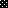 